Приложение 6к Акту обследования ОСИк паспорту доступности ОСИ  от «25» мая  2020 г. № __I Результаты обследования:6. Системы информации на объекте:Муниципальное бюджетное   дошкольное образовательное учреждение детский сад «Буратино» с. Ясная Поляна442524 Пензенская область, Кузнецкий район, с. Ясная Поляна, ул. Заводская,д.25А(наименование объекта, адрес)II Заключение по зоне:Визуальные средства: наклеена контрастная маркировка дверного проема, ступеней при входе, а также знак «Желтый круг для слабовидящих»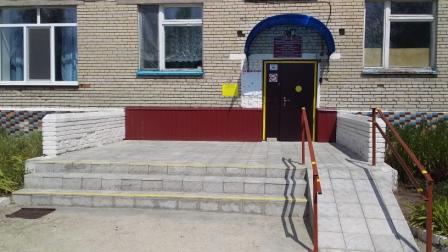 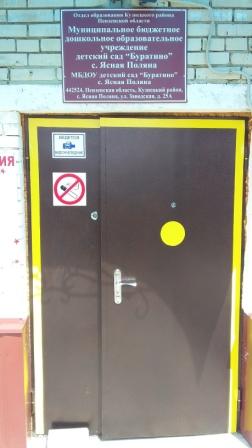 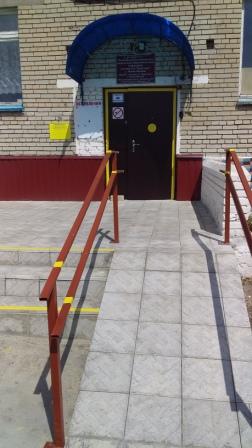 Тактильные средства: установлена информационная табличка с использованием шрифта Брайля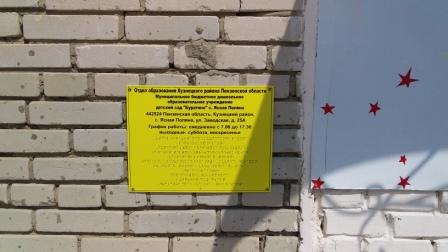 №Наименование функционально-планировочного элементаНаличие элементаНаличие элементаНаличие элементаВыявленные нарушения и замечанияВыявленные нарушения и замечанияРаботы по адаптации объектовРаботы по адаптации объектов№Наименование функционально-планировочного элементаесть/ нет№ на плане№ фотоСодержаниеЗначимо для инвалида (категория)СодержаниеВиды работ6.1Визуальные средстваесть-6.2Акустические средстванетОтсутствуют системы информации на объекте для инвалидов и МГНС,К,О,УУстановка системы информации на объекте для инвалидов и МГНиндивидуальное решение с ТСР6.3Тактильные средстваесть-Общие требования к зонеесть-Наименование структурно-функциональной зоныСостояние доступности* (к пункту 3.4 Акта обследования ОСИ)ПриложениеПриложениеРекомендации по адаптации (вид работы)** к пункту 4.1 Акта обследования ОСИНаименование структурно-функциональной зоныСостояние доступности* (к пункту 3.4 Акта обследования ОСИ)№ на плане№ фотоРекомендации по адаптации (вид работы)** к пункту 4.1 Акта обследования ОСИСистемы информации на объектеДУиндивидуальное решение с ТСР 